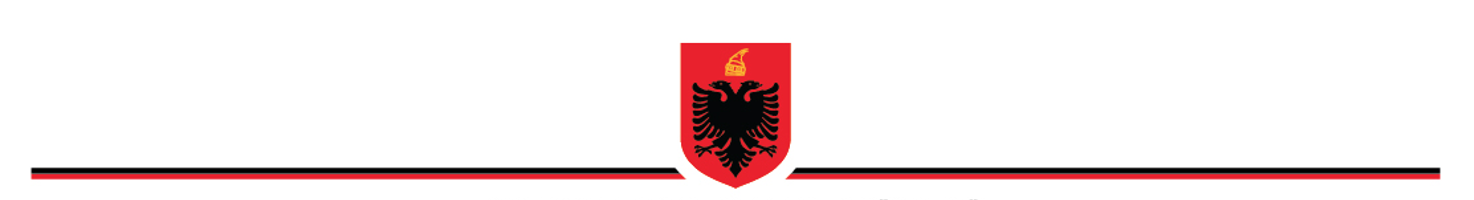 RELACIONPËRPROJEKTvendimIN“PËR MIRATIMIN E STRATEGJISË KOMBËTARE TË ZHVILLIMIT TË SIPËRMARRJES INOVATIVE DHE TË PLANIT TË VEPRIMIT PËR ZBATIMIN E SAJ”QËLLIMI I PROJEKTAKTIT DHE OBJEKTIVAT QË SYNOHEN TË ARRIHENStrategjia e Zhvillimit të Sipërmarrjes Inovative përbën kuadrin e zhvillimit të ekosistemit shqiptar të sipërmarrjes nga viti 2024-2030, e karakterizon atë, parashikon masat dhe përshkruan veprimet dhe buxhetet e nevojshme. Strategjia është ndërtuar nga stafi i Ministrit për Sipërmarrjen dhe Klimën e Biznesit dhe stafi i Agjencisë Shtetërore për mbështetjen dhe Zhvillimin e Startup-eve dhe Lehtësuesve, Startup Albania si dhe ekspert i jashtëm i mundësuar nga Banke Europiane për Zhvillim dhe Rindërtim. Ekosistemi i sipërmarrjes startup në Shqipëri po rritet me shpejtësi dhe po shfaq shenja premtuese zhvillimi. Aktorë të ndryshëm të ekosistemit në Shqipëri kontribuojnë në nxitjen e sipërmarrjes dhe inovacionit nëpërmjet iniciativave të ndryshme, të tilla si krijimi i inkubatorëve të startup-eve, përshpejtuesve dhe hapësirave të bashkëpunimit në qytetet kryesore si Tirana, Korça, Shkodra, etj. Këto iniciativa synojnë të krijojnë një atmosferë të favorshme për rritjen e startup-eve dhe kompanive inovatore. Disa prej kompanive startup kanë fituar tashmë vëmendje në sektorët e teknologjisë, e-commerce dhe fintech.Në këtë Strategji, ne supozojmë që ndërveprimi i agjencisë dhe institucioneve përfaqëson "hallkën e munguar" në modelin e rritjes bazuar në njohuri i cili përfshin institucionet e qeverisjes vendore dhe qendrore, sipërmarrësit si dhe akademinë si një burim njohurish të reja. Sa më të forta të jenë institucionet, aq më produktive do të jetë sipërmarrja dhe aq më i madh do të jetë ndikimi i sipërmarrësve në rritjen makroekonomike. Kombinimi i aktorëve të përshkruar dhe ndërveprimi i tyre përfaqëson ekosistemin kombëtar të sipërmarrjes. Për nga natyra e tij, ekosistemi sipërmarrës përfaqëson një formë mjedisi të hapur inovacioni, duke lejuar një rrjedhë njohurish përtej kufijve organizativ të anëtarëve të tij. E ardhmja e sipërmarrjes në Shqipëri mbështetet në aftësinë e ekosistemit sipërmarrës për të shfrytëzuar njohuritë ekonomike dhe për të nxitur një mision afatgjatë kombëtar për të rindërtuar ekonominë gjatë dekadës së ardhshme. Në qendër të kësaj, ekosistemi do të shërbejë për të vendosur talentin, aftësitë dhe burimet tona në shërbim të transformimit të këtyre njohurive në vlerë ekonomike.Një ekosistem i tillë i bazuar në njohuri përfshin grupe të shumta aktorësh. Gjithashtu, ai përfshin një grup kompleks kanalesh dhe instrumentash që synojnë të krijojnë lidhje mes tyre. Strategjia përshkruan natyrën e ekosistemit sipërmarrës nga këndvështrimi i inovacionit shumështresor dhe të shumëfishtë. Ajo paraqet gjithashtu, rëndësinë e identifikimit të vlerave të përbashkëta nga aktorët e ekosistemit, misionin dhe objektivin e kësaj strategjie.Deklarata e propozuar e vizionit: Shqipëria është një ekonomi e qëndrueshme, inovative dhe krijuese e bazuar në inovacion të hapur, bashkëpunim proaktiv dhe besim.Deklarata e propozuar e misionit është: zhvillimi i një ekosistemi sipërmarrës të fortë, që inkurajon sipërmarrësit dhe investitorët nëpërmjet shërbimeve dhe politikave proaktive që synojnë të rrisin konkurrencën ekonomike të Shqipërisë nëpërmjet inovacionit.Sipërmarrësit, veçanërisht ata në bizneset e vogla dhe fillestare, përjetojnë tensionin e natyrshëm që lind nga kërkesa e partnerëve dhe investitorëve të jashtëm për të plotësuar përpjekjet e brendshme për inovacion, ndërkohë që kanë burime të pamjaftueshme për të mbikëqyrur proçese inovacioni. Duke marrë parasysh rëndësinë e përpjekjeve të koordinuara që përfshijnë aktorë të shumtë, kjo Strategji trajton sfidat e hapura të inovacionit nga këndvështrimi i bizneseve startup dhe SME-ve inovatore në nivelin e biznesit dhe ekosistemeve. Ky ekosistem përfshin nivelet mikro, të mesme dhe makro. Niveli mikro përfshin firma dhe organizata individuale. Rrjetet dhe bashkëpunimet e kompanive, duke përfshirë partneritetet dhe bashkëpunimin ndër-organizativ, përfshihen në nivelin e mesëm.  Së fundmi, niveli makro përfshin faktorë socialë dhe mjedisorë si qeveria dhe politikat.Strategjia stimulon rritjen e ekosistemit të startup-eve dhe zhvillimin e të gjitha shtresave të ekosistemit, duke përfshirë nivelin mikro, e mesëm dhe makro, dhe gjeneron qarqe të virtytshme brenda ekosistemit dhe sektorëve me prioritet ekonomik në vend. Ajo hedh themelet për ndryshimin e krijimit të vlerave kombëtare të Shqipërisë, siç e njohim sot, duke trajtuar tre shtylla:Ekosistemi Inovativ Sipërmarrës Sektorët Strategjik (S3)Zhvillimi Gjithëpërfshirës Bazuar në shtyllat e përcaktuara, grupi i masave përfshin:Masat prioritareKrijimi i Agjencisë Startup AlbaniaNgritja e qeverisjes së ekosistemit, koordinimi dhe harmonizimi i angazhimit të palëve të interesuaraMundësimi i aftësisë për rritje përmes infrastrukturës së inovacionit, si fizike ashtu edhe virtuale. (Qendrat Rajonale të Transformimit, Parku Teknologjik, platforma digjitale dhe entitete të tjera të ekosistemit)Ndërtimi i instrumenteve alternativë të financimit.Hartëzimi dhe diagnostikimi i vazhdueshëm i ekosistemit dhe programet e rritjes në çdo fazë. Tërheqja e fondeve ndërkombëtare dhe diasporës.Ndërtimi i një reputacioni pozitiv ndërkombëtar për ekosistemin e sipërmarrjes.Zhvillimi i skemave nxitëse për angazhimin e kapitalit të korporatës në ndërmarrjet fillestare.Përmirësimi i politikës për sipërmarrjen dhe talentin e graveNxitja e sipërmarrjes me burim shkencorHartimi dhe nisja e masave për rritjen e numrit të nomadëve digjital në Shqipëri.Masat për Zhvillimin e Talentit- Masat e fokusuara tek burimet njerëzore për të përmirësuar zhvillimin dhe mbajtjen e sipërmarrësve të talentuar.Masat e Financimit Alternativ – për të ndihmuar në krijimin e mbështetjes së strukturuar financiare dhe efikase për sipërmarrësit.Masat mbështetëse të aftësisë për rritje - mbështeten nga programet e përshpejtimit, qendrat e inkubacionit, qendrat rajonale të transformimit dhe parqet teknologjike. Masa të tjera përfshijnë - Politika për kompanitë startup në çdo fazë të zhvillimit, mbledhje dhe përpunim të të dhënave, implementimi inteligjent i masave rregullatore. Grupi i masave të paraqitura shtjellohet më tej përmes planit të veprimit që lidh masat e propozuara me tre faza të ekzekutimit: afatshkurtër, 2024-25, afatmesëm 2026-27 dhe afatgjatë 2028-30.Së fundmi, strategjia paraqet një buxhet paraprak për secilën fazë të ekzekutimit për të gjitha masat prioritare: 6 milionë Euro për fazën e parë, 2024-25, 6 milionë Euro për fazën e dytë, 2026-27, dhe 10 milionë Euro për periudhën 2028-30. Në një formë të tillë, ajo përbën një investim madhor në ekosistemin e sipërmarrjes së inovacionit të hapur me përfitime të shumta sociale, financiare dhe makroekonomike. Këto përfitime do të sigurojnë stabilitetin dhe qëndrueshmërinë e sistemit ekonomik kombëtar, duke futur elementë të një ekonomie të bazuar në njohuri.VLERËSIMI I PROJEKTAKTIT NË RAPORT ME PROGRAMIN POLITIK TË KËSHILLIT TË MINISTRAVE, ME PROGRAMIN ANALITIK TË AKTEVE DHE DOKUMENTE TË TJERA POLITIKEStrategjia e Zhvillimit të Sipërmarrjes Inovative 2024-2030 u hartua si një dokument politikash afatmesëm i shtrirë në 6 vite duke qenë në këtë mënyrë në përputhje edhe me Strategjinë Kombëtare për Zhvillim dhe Integrim 2022-2030. Gjithashtu, strategjia është hartuar në përputhje dhe kontribuon në realizimin e Agjendës 2030 për Zhvillim të Qëndrueshëm, e miratuar në vitin 2015 nga qeveria shqiptare. Në këtë dokument strategjik parashikohet në një formë gjithëpërfshirëse vizioni i strategjisë, qëllimet e politikave, dhe masat e nevojshme për arritjen e secilit prioritet, primar dhe sekondar. Në të njëjtën kohë, dokumenti strategjik parashikon edhe treguesit kryesorë të performancës, me qëllim matjen e rezultateve për arritjen e objektivave specifik dhe përmbushjen e qëllimeve të politikave. Për të siguruar arritjen e objektivave specifik, Strategjia është shoqëruar me Planin e Veprimit që mbulon të njëjtën periudhë 2024-2030, si edhe parashikon buxhetin e nevojshëm për realizimin e prioriteteve të parashikuara. Plani i veprimit është hartuar me synimin për të zbërthyer në hollësi masat që secili institucion duhet të ndërmarrë me synimin final për të arritur objektivat e politikës dhe vizionit të qeverisë shqiptare, në kuadër të zhvillimit të startup-eve dhe ekosistemit të lehtësuesve. Lidhja e strategjisë së zhvillimit të sipermarrjes inovative me Programin e Qeverisë 2021-2025Në aspektin e zhvillimit ekonomik, programi qeveritar e vendos theksin tek besimi që qeveria ka tek të rinjtë si forca që do të përshpejtojë progresin drejt Shqipërisë së gjeneratës së dijes. Si rrjedhojë, qëndron angazhimi për të siguruar jo vetëm mundësi më të mira arsimimi në fushat prioritare si shkencat natyrore, teknologji e informacionit dhe inxhinieri, por mundësi reale për të qenë sipërmarrësit e ardhshëm në fushat e inovacionit e teknologjisë, për të konkurruar denjësisht në tregun global.Në proçesin e krijimit të një ekonomie të fortë të bazuar në modernizim, produktivitet dhe konkurrueshmëri, Shqipëria shihet si qëndër rajonale për sipërmarrjet e reja në ekonominë digjitale duke siguruar punë dinjitoze për të rinjtë për të realizuar kështu një kthesë cilësore në punësimin rinor.Në proçesin e zhvillimit të biznesit të vogël merr edhe më shumë vëmendje sipërmarrja e krijuar nga të rinjtë. Fondi i mbështetjes për sipërmarrjet e reja startup pesëfishohet për të arritur në 10 milionë euro.Lidhja me dokumente strategjike sektoriale dhe ndër-sektoriale Strategjia e re e Zhvillimit të Investimeve dhe Biznesit për periudhën 2021 – 2027Kjo strategji jep orientimin kryesor të Qeverisë Shqiptare për zhvillimin ekonomik afatmesëm, duke u fokusuar kryesisht në zhvillimin e ndërmarrjeve mikro, të vogla dhe të mesme, si edhe investimet. Planifikimi i masave për nxitjen e sipërmarrjes dhe inovacionit përfshihet tek Objektivi Specifik 1.2 ‘Zhvillimi i NVM-ve, sipërmarrja dhe inovacioni’ i kësaj strategjie.  (i) Rritja e dendësisë së startup-eve nga 88 në 132 (startup-e për një milionë banorë);(ii) Rritja e vlerësimit në Indeksin e Konkurrueshmërisë Globale (aftësitë inovative) nga 29.8 në 34. Agjenda 2030 për Zhvillimin e Qëndrueshëm ka 17 objektiva për zhvillim e qëndrueshëm, të cilat ndërlidhen me politikat dhe planet specifike të Strategjisë në të paktën 15 elemente të këtyre objektivave.Strategjia Kombëtare për Shkencën, Teknologjinë dhe Inovacionin (2017) synon specifikisht angazhimin e sipërmarrjeve innovative në proçeset e bashkëpunimit me strukturat kërkimore shkencore dhe skemat e kërkimit shkencor në Evropë si Horizon Europe, Digital Europe, EUREKA etj. Agjenda Digjitale e Shqipërisë 2021 - 26 thekson zhvillimet në TIK dhe infrastrukturën digjitale për të mbështetur startup-et. Sipas agjendës digjitale, qeveria do të shikojë mundësitë për të krijuar mjedise inovatore që mbështesin krijimin e platformave të ndryshme teknologjike që mundësojnë inovacionin dhe rritjen e ekosistemit për bizneset dhe Startup-et.Strategjia Kombëtare e Diasporës 2021 - 25 ka në themel të saj bashkëpunimin me ministrinë përgjegjëse për sipërmarrjen për afrimin e talenteve shqiptare në botë dhe lidhjen e ekosistemit vendas me atë ku ata banojnë.ARGUMENTIMI I PROJEKT AKTIT LIDHUR ME SYNIMET E STRATEGJISËStrategjia pasqyron përpjekjet e vazhdueshme të qeverisë shqiptare për të rritur si nga ana sasiore, ashtu edhe nga ana cilësore sipwrmarrjen inovative he efektet e kompanive startup ne ekonomi, si dhe përdorimin e teknologjisë në të gjithë sektorwt ekonomikw. Vizioni i Strategjisë Kombëtare për Strategjia e Zhvillimit të Sipërmarrjes Inovative 2024-2030 është: “Strategjia e Zhvillimit të Sipermarrjes Inovative është një mision kombëtar që synon t'i përgjigjet vizionit të Shqipërisë si një ekonomi e qëndrueshme, inovative dhe krijuese e bazuar në inovacionin e hapur, bashkëpunimin proaktiv dhe besimin.” Misioni i ekosistemit sipërmarrës është zhvillimi i një ekosistemi sipërmarrës të begatë që inkurajon sipërmarrësit dhe investitorët nëpërmjet shërbimeve dhe politikave proaktive që synojnë të rrisin konkurrencën ekonomike të Shqipërisë nëpërmjet inovacionit.Në vitin 2030, Shqipëria do të ketë një ekosistem sipërmarrës të njohur globalisht dhe do të jetë një magnet për investime. Sipërmarrësit shqiptarë do të kenë akses në kapitalin e nevojshëm për të zhvilluar projektet e tyre; ata do të udhëhiqen nga njohuritë e sipërmarrësve të tjerë me biznese të suksesshme dhe do të mbështeten nga një rrjet shërbimesh publike dhe programe asistence që do t'ua lehtësojnë rrugën. Ekosistemi shqiptar shquhet për cilësinë e produkteve dhe shërbimeve që krijon.Shqipëria 2030 është një vend për talente. Shqiptarët dhe sipërmarrësit nga të gjitha anët e globit kanë zgjedhur Shqipërinë si një vend për të nisur idetë e tyre, për të parë projektet e tyre të rriten dhe për të zgjeruar operacionet e tyre ndërkombëtare. Është një vend ku profesionistët e nivelit të lartë mund të mendojnë në kontekst më të gjerë dhe të ndërtojnë projekte revolucionare duke kaluar përtej kufijve ekzistues në sektorët e tyre.Shqipëria 2030 është një vend që promovon aftësinë për rritje të kompanive të saj. Çdokush me një ide dhe talent të madh mund ta bëjë këtë, duke patur akses në infrastrukturën e nevojshme për t'u rritur dhe zhvilluar. Kompanitë kanë një udhërrëfyes që u lejon atyre të zgjerohen dhe të ndërkombëtarizohen .Ekosistemi shqiptar i sipërmarrjes 2030 mbështetet nga institucione të krijuara bazuar në politikat afatgjata që mbështesin grupe të ndryshme sipërmarrësish.Në vitin 2030, Shqipëria është një nga vendet lider në Europë në inovacion. Kjo arritje është për shkak të mbështetjes së sipërmarrjes novatore, akademisë dhe sektorit të biznesit, nga startup-et tek kompanitë e mëdha të ekonomisë sonë në sektorët kryesorë nxitës: Turizëm, Energji, TIK, Prodhim, Agrobiznes dhe BPO.Në vitin 2030, zonat rurale Shqiptare ofrojnë opportunitete ekonomike për të gjithë. Rajonet e Shqipërisë kanë mjetet për të krijuar mundësi ekonomike novatore, që përfitojnë nga burimet e një rajoni, ruajnë talentet lokale dhe tërheqin talente nga komunitete dhe madje vende të tjera. Ky dokument do të tregojë rrugën e qartë dhe angazhimin e qeverisë së Shqipërisë për ta vendosur vendin tonë në krye të teknologjisë globale dhe në krye të njohurive të reja përmes vrullit të krijuar nga sipërmarrja inovative.PLANI I VEPRIMIT 2024 -2030Plani i veprimit parashikon një sërë aktivitetesh që synojnë të vendosin qeverisjen dhe menaxhimin e ekosistemit sipërmarrës.Ne propozojmë një plan me tre faza që mbulon fazën e parë, afatshkurtër, 2024-2025; e dyta, afatmesme, 2026-2027; dhe e fundit, 2028-30.Strategjia parashikon tre faza të ndryshme të zhvillimit të ekosistemit sipërmarrës:2024-25 është faza e fillimit. Në këtë fazë do të përshkruhet infrastruktura për qeverisjen dhe menaxhimin e ekosistemit. Do të hidhen themelet për menaxhimin e Agjencisë Shtetërore Startup Albania, financimin dhe investimin, transferimin e njohurive dhe ҁertifikimin institucional për inkubatorët. Për më tepër, do të zhvillohet platforma digjitale dhe do të krijohen infrastruktura të inovacionit të hapur dhe Qendrat Rajonale të Transformimit (QRT) për të lejuar menaxhimin e ekosistemit në të ardhmen. Në këtë fazë do të bëhet përgatitja për ngritjen e Parkut Teknologjik. Zhvillimi i markës, ҁertifikimi i sipërmarrjes, ofrimi i shërbimeve të zhvillimit të biznesit dhe organizimi i konferencës ndërkombëtare të startup-ve do të mundësojë ndërkombëtarizimin e ekosistemit. Faza e parë është thelbësore për fillimin e ekosistemit dhe kjo do të lejojë zhvillimin e mëtejshëm të infrastrukturës dhe shërbimeve në fazën e dytë. 2026-27 është faza e konsolidimit. Infrastruktura e krijuar në fazën e parë përmes Startup Albania dhe QRT-së, do të lejojë zhvillimin e mëtejshëm të infrastrukturës së Inovacionit, duke përfshirë planifikimin për Parkun Teknologjik, komunitetet inteligjente, laboratorët e testimeve dhe forma të tjera të elementeve infrastrukturore të inovacionit. Këto elementë të rinj do të integrojnë aktorë të ekosistemit në nivelet shtesë të Pentagramit, duke prezantuar përdoruesit dhe publikun me zhvillimin e produkteve të reja dhe duke angazhuar më intensivisht sipërmarrësit në shtimin e vlerës së produkteve dhe shërbimeve të tyre. Kjo do të tërheqë më tej interesin e investitorëve vendas dhe të huaj në të gjitha nivelet, duke përfshirë aktorë të tillë si investitorët individualë të biznesit dhe ndërmarrjet që kërkojnë një klimë optimale investimi. Nëpërmjet hartëzimit dhe diagnostikimit të vazhdueshëm të ekosistemit, do të mundësohet përmirësimi i vazhdueshëm i klimës dhe kulturës së sipërmarrjes, ofrimi i shërbimeve të optimizuara si hackathon-ët, ideathon-ët dhe creathon-ët, rritja e shtrirjes së konferencave ndërkombëtare, fillimi i dialogut midis partnerëve të ekosistemit, ndërtimi i mëtejshëm i platformave digjitale dhe të tjera.2028-30 është faza operacionale. Pas konsolidimit të qeverisjes së ekosistemit dhe krijimit të kuadrit për zhvillimin e ekosistemit fillestar, përmirësimi thelbësor i infrastrukturës së inovacionit të hapur do të rrisë ritmin e zhvillimit të fillimit dhe aksesin në tregjet globale me produktet dhe shërbimet e tyre. Në këtë fazë, krijimi i Qendrave Rajonale të Transformimit, Parkut Teknologjik, laboratorëve dhe komuniteteve inteligjente do ti mundësojnë ekosistemit shqiptar të konkurrojë me cilësi në mjediset më të avancuara globale të inovacionit, duke mbajtur ende një avantazh në çmim për zhvillimin e produktit të ri për investitorët.IV. VLERËSIMI I LIGJSHMËRISË, KUSHTETUTSHMËRISË DHE HARMONIZIMI ME LEGJISLACIONIN NË FUQI VENDAS E NDËRKOMBËTARProjektakti propozohet në mbështetje të nenit 100 të Kushtetutës së Republikës së Shqipërisë dhe të Ligjit nr. 25, datë 31.03.2022, “Për mbështetjen dhe zhvillimin e startup-eve”, të ndryshuar.Ky projektakt është i parashikuar në 4 mujorin e parë të Programit të Përgjithshëm Analitik të Projektakteve, të ministrit të Shtetit për Sipërmarrjen dhe Klimën e Biznesit, për vitin 2024. V. INSTITUCIONET DHE ORGANET QË NGARKOHEN PËR ZBATIMIN E AKTITNgarkohen për zbatimin e këtij projektakti sipas fushave të politikave të përfshira në Strategjinë 2024-2030, ku përcaktohen qartë ministritë e linjës dhe institucionet në varësi të tyre që janë përgjegjëse për zbatimin e tij:Konkretisht nga ministritë e linjës/ institucionet e varësisë/ institucionet e pavaruara/ etj.VI. PERSONAT DHE INSTITUCIONET QË KANË KONTRIBUAR NË HARTIMIN E PROJEKTAKTITProjektakti është hartuar nga një grup pune i përbërë nga përfaqësues të ministrit të Shtetit për Sipërmarrjen dhe Klimën e Biznesit, nga Agjencia Shtetërore për Mbështetjen dhe Zhvillimin e Startup-eve dhe Lehtësuesve si dhe nga eksperti i jashtëm i mbështetur nga Banka Europiane për Zhvillim dhe Rindërtim. Ky projekakt i  dërgohet  për mendim aktorëve kryesorë te angazhuar ne zhvillimin e sipërmarrjes inovative. 